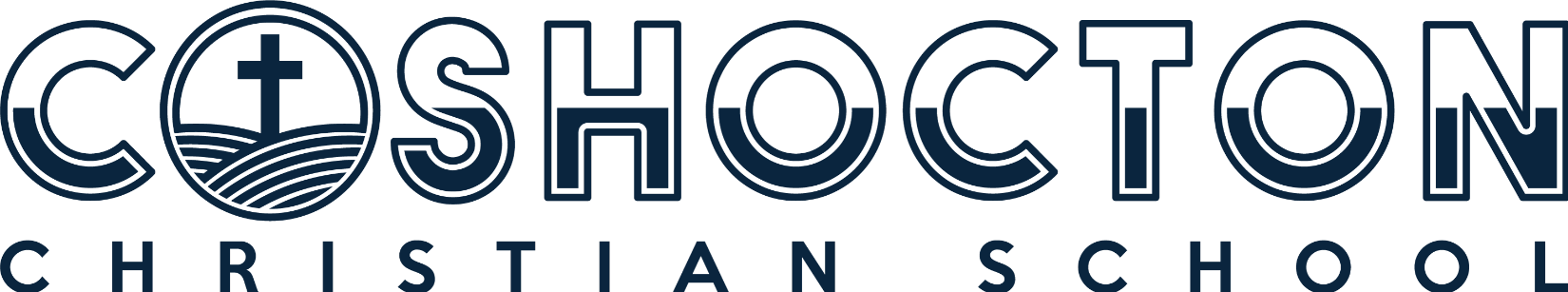 2024-2025 PRESCHOOL SUPPLY LIST(2) 8 PACK “CRAYOLA” BRAND CRAYONS(1) 8 CT. WATER COLOR PAINTS (1) PKG GLUE STICKS(2) CANS LYSOL SPRAY AEROSOL(2) PACKS CLOROX WIPES(1) PACKAGES BABY WIPES(1) HAND SANITIZER(1) BACKPACK (Big enough to fit a full-size folder in)(1) PACK LARGE TICONDEROGA PENCILS (1) BOX OF PLASTIC SPOONS(2) PACKS SMALL DIXIE CUPS (plastic only)Great Value 5 oz. Bath Plastic cups –or-Dixie 9 oz. Plastic cups(1) BOX QUART OR SANDWICH OR GALLON SIZE ZIP BAGGIES(4) ROLLS PAPER TOWELS(2) BOXES OF TISSUEA CHANGE OF CLOTHING (Labeled in a gallon Ziploc bag)$60 SNACK FEEBLANKET FOR NAPTIME (60” X 50” or smaller)